TinkerCadDesigning a Bag ClipInstructions: The video, “Welcome to TinkerCad”, shows you how to complete the project.  To be successful, read the instructions carefully and follow them in order.  There are stations along that are graded.Step 1… As you can see below, the project starts with opening a new design.  The Workplane can be used just as it is for this new project.Begin by pulling out and placing a red block in the center of the Workplane. Notice that the red block measures about 20mm x 20mm x 20mm high.  To show the measurements as seen in the picture, click to select the block and hover your cursor over the front corner until it turns red (see picture).  The measurement tool will show the Dimensions which are the size of the object. 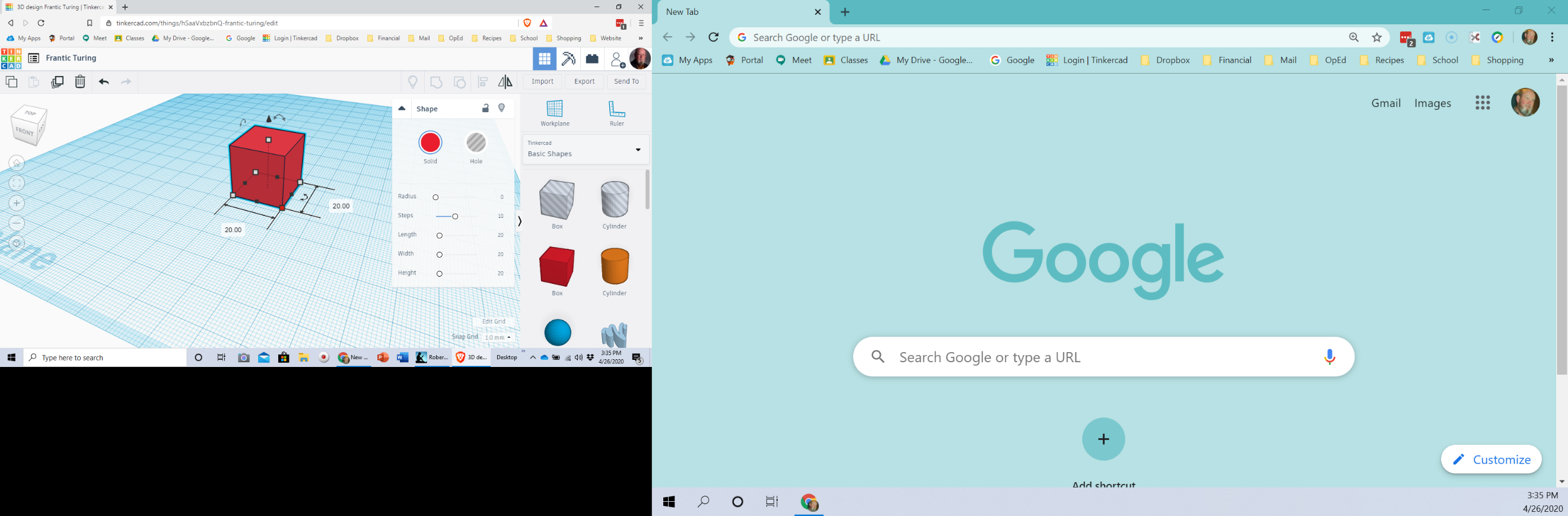 Step 2 … In step 2 …Drag a round cylinder onto the Workplane, and set it beside the square block…Rename the Design: Bag Clip … You will change this in the upper left corner.Notice that the round block, a cylinder, has measurements of 20mm x 20mm x 20mm.Step 2 is now done.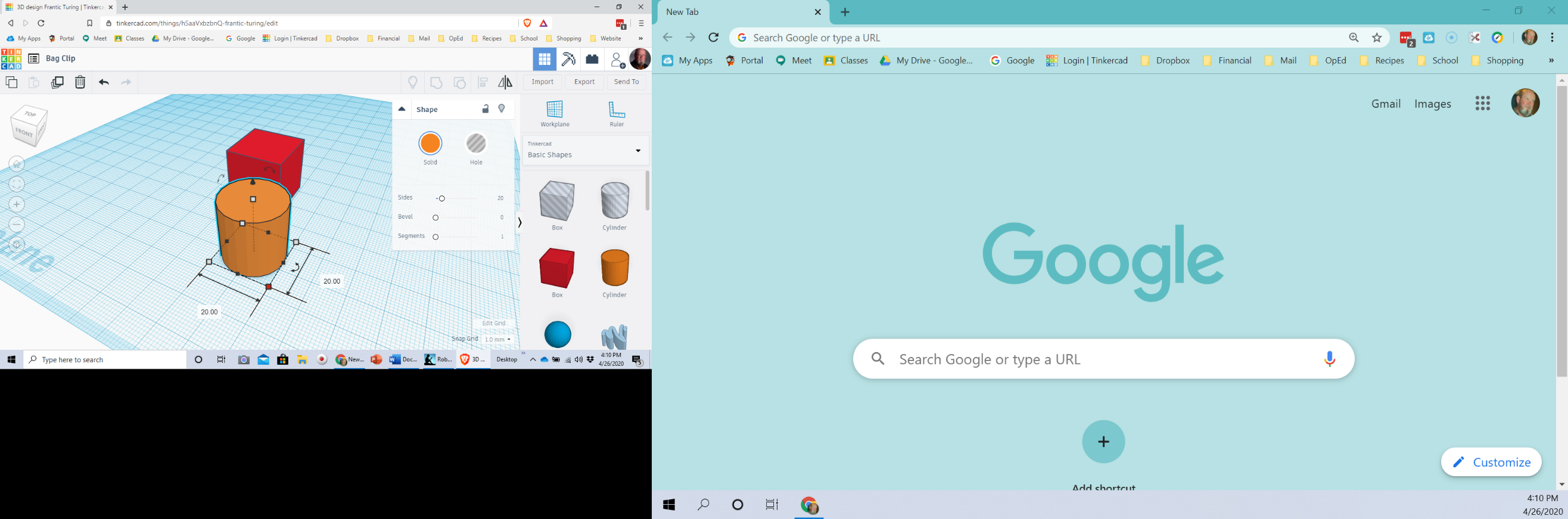 Step 3 … Left click your mouse on the round cylinder.  Hold the left button down, and drag the round cylinder over and into the end of the square block.  Notice that the line across the top corners of the square block passes through the center point of the top of the round cylinder.If yours does not exactly line up perfectly, just use your arrow buttons on your keyboard to “nudge” the round block around until it lines up better.Step three is now completed.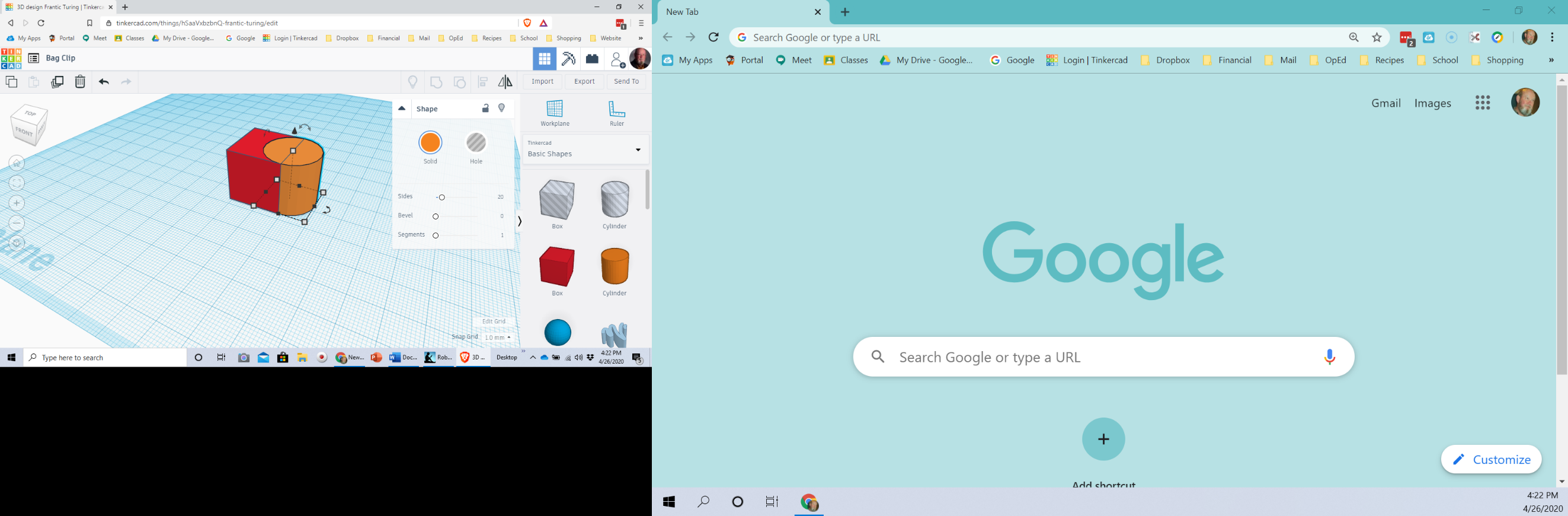 Step 4 … Resize the object.Left click and draw a selection box around it.Left click and use your cursor to pull down the white box under the top arrow.  This will resize the blocks to 10 mm high.Note: when the drawing is pulled down, the 10 mm dimension will be shown on the drawing.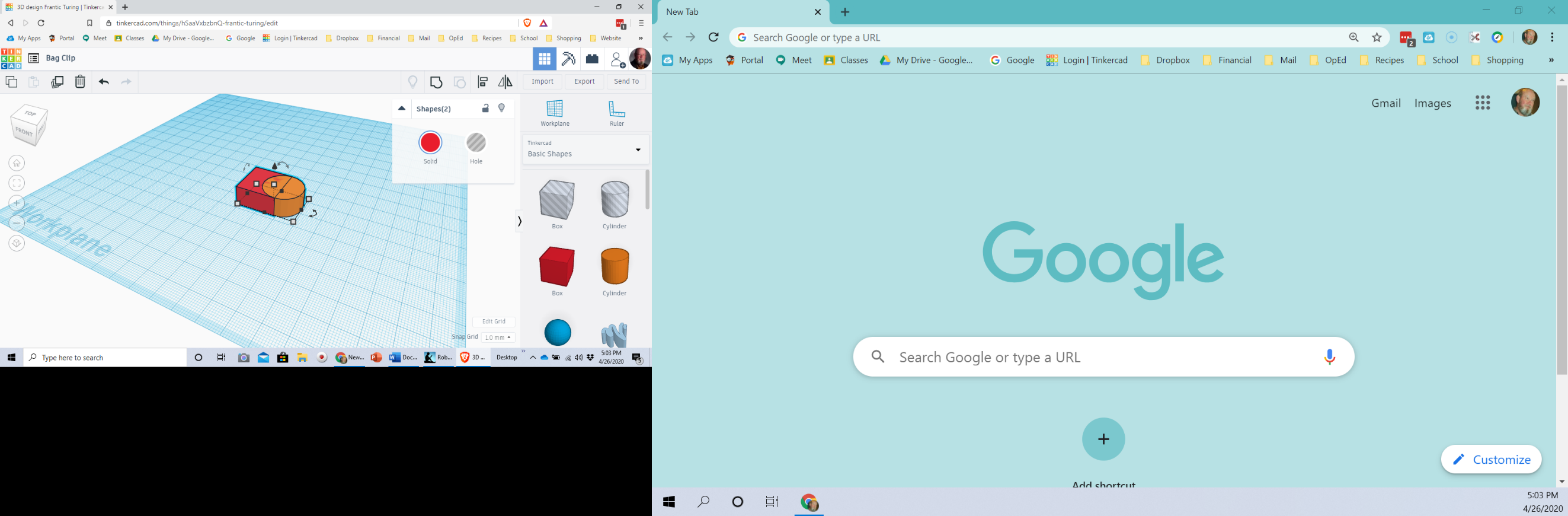 Step 5 … Save and SendFinishing Up … on the right-hand side tool bar, click on Send To.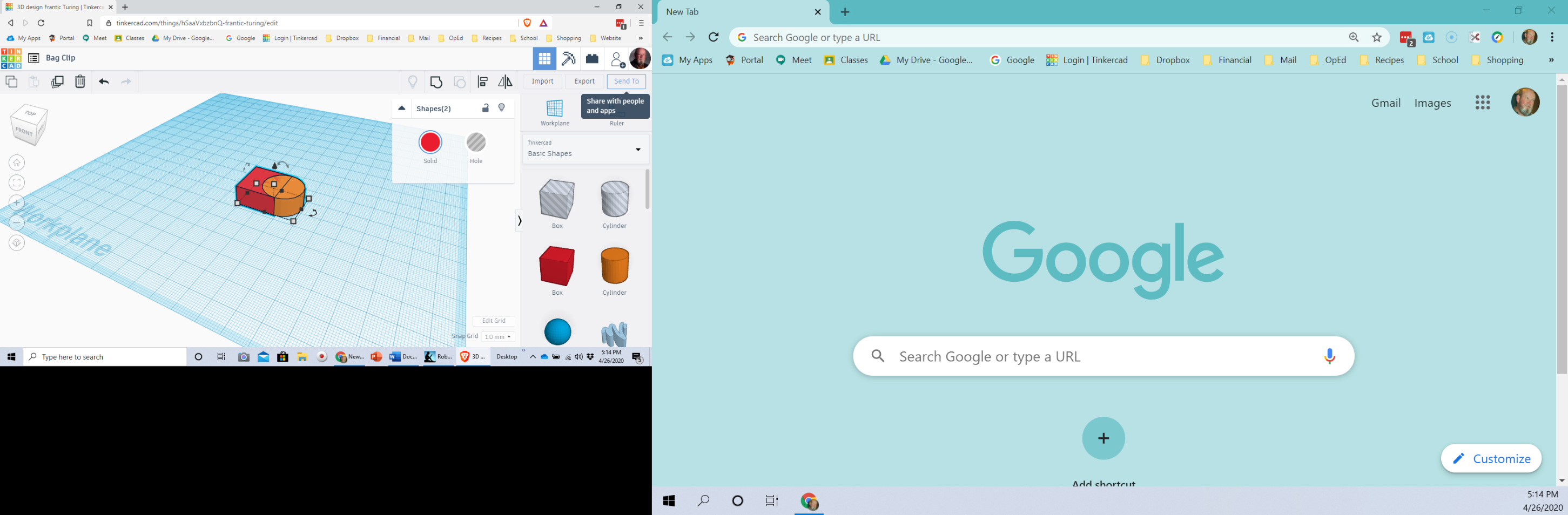 When Send opens, click on the button to “Download locally”.Browse to your Google Drive file storage and place your semi-finished project in it.Now turn this saved picture in to the Saving Your Work page on the class website and this week’s grade will be set.Until next time…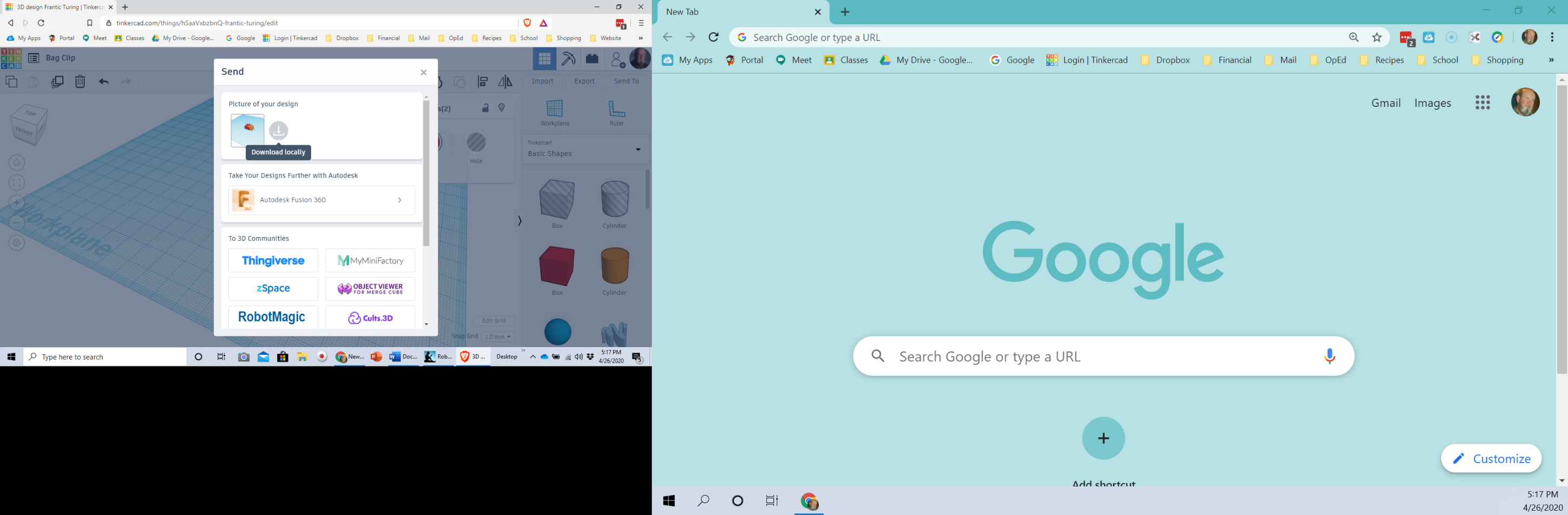 